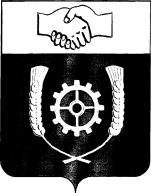        РОССИЙСКАЯ ФЕДЕРАЦИЯ                                                АДМИНИСТРАЦИЯ            МУНИЦИПАЛЬНОГО РАЙОНА                   КЛЯВЛИНСКИЙ	           Самарской области              ПОСТАНОВЛЕНИЕ            22.10.2021  № 429О режиме работы муниципальных учреждений и предприятий муниципального района Клявлинский с 25 октября по 03 ноября 2021 г.В соответствии с подпунктом "б" пункта 6 статьи 4.1 и статьей 11 Федерального закона "О защите населения и территорий от чрезвычайных ситуаций природного и техногенного характера", Указом Президента РФ от 20.10.2021 N 595 "Об установлении на территории Российской Федерации нерабочих дней в октябре - ноябре 2021 г.", Указом Президента РФ от 11.05.2020 N 316 "Об определении порядка продления действия мер по обеспечению санитарно-эпидемиологического благополучия населения в субъектах Российской Федерации в связи с распространением новой коронавирусной инфекции (COVID-19)", постановлением Губернатора Самарской области от 21.10.2021 г. №256 «О режиме нерабочих дней на территории Самарской области в период с 25 октября по 7 ноября 2021 года» в целях недопущения дальнейшего распространения новой коронавирусной инфекции (COVID-19) на территории муниципального района Клявлинский  Администрация муниципального района Клявлинский ПОСТАНОВЛЯЕТ:	1. Определить следующие муниципальные учреждения и предприятия, которые продолжают функционировать в период с 25 октября по 03 ноября 2021 года :             Муниципальное автономное учреждение «Межпоселенческий центр культуры, молодежной политики и спорта» муниципального района Клявлинский Самарской области;              Муниципальное автономное  учреждение "Многофункциональный центр предоставления государственный и муниципальных услуг"  муниципального района Клявлинский Самарской области;Муниципальное автономное учреждение «Муниципальный информационный центр «Клявлино»;Муниципальное автономное учреждение «Центр материально-технического обеспечения деятельности общеобразовательных учреждений» муниципального района Клявлинский Самарской области»;Муниципальное учреждение - Комитет по управлению муниципальным имуществом администрации муниципального района Клявлинский;Муниципальное казенное учреждение «Управление финансами муниципального района Клявлинский Самарской области;Муниципальное казенное учреждение «Управление делами» муниципального района Клявлинский Самарской области;Муниципальное предприятие  "Сервис";Муниципальное предприятие «ПО ЖКХ» Клявлинского района;	Муниципальное унитарное предприятие "Агропромснаб".	2. Руководителям учреждений и предприятий, указанным в п.1 настоящего постановления :           - определить минимальную численность работников, необходимых для обеспечения функционирования этих организаций с 25.10.2021 по 03.11.2021 на рабочих местах, а также обеспечить возможность работы части сотрудников в дистанционном режиме в указанный период, посредством издания распорядительного акта;- обеспечить своевременную сдачу отчетов.	3. Рекомендовать руководителям учреждений и предприятий, указанным в п.1 настоящего постановления,  установить нерабочие дни в период с 25.10.2021 по 03.11.2021 для следующих категорий лиц:	служащие и работники в возрасте 60 лет и старше;	беременные женщины;	служащие и работники, имеющие хронические заболевания (сахарный диабет, бронхиальная астма, хроническая болезнь почек, онкологические заболевания), а также перенесшие инфаркт или инсульт.4. Настоящее постановление вступает в силу со дня его принятия.5. Разместить настоящее постановление на официальном сайте администрации муниципального района Клявлинский в информационно-телекоммуникационной сети Интернет.6. Контроль за выполнением настоящего постановления оставляю за собой.Князева Г.В.       И.о. Главы муниципального        района КлявлинскийП.Н. Климашов 